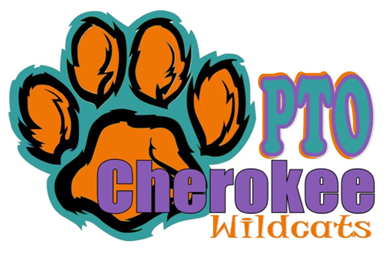  Cherokee PTOGeneral PTO Meeting   |  Meet the PTO BoardJulianna introduced the PTO executive board, representatives and principal Ms. Batko.Julianna discussed adding sub positions to the representatives to help with certain roles.12 people attended the PTO meeting, including PTO members.Attendees and PTO members introduced themselves; stating their name, student (s) name and grade level, board members stated their positions.Events planned for 2023-2024Walk-A-Thon October 6th.Trunk or Treat October 27th.Santa Shop November 27-December 1. (November 27 is set up day)Holiday Event December 15th.Daddy Daughter Dance March 15th.Mom and Son April 14th.Staff Appreciation Week May 6-May 10.Spring Fling May 17th.Possible events Book BingoEvents planned for the year may change dates.Walk-A-Thon October 6, 2023Walk-A-Thon is a no sell fundraiser.It is Cherokee’s biggest fundraiser.The focus would be to get families to donate $50 per student or $100 per families.Flyers have been sent out to each family and it also posted in the Smores and Facebook pages. Check out the PTO website for information http://chippewavalleyschools.org/schools/elementary-schools/cherokee/  click on the PTO button.Families are welcome to come support their student (s) the day of the Walk-A-ThonA Sign-Up Genius will be sent out soon for volunteers.  If you would like to volunteer, you need to have a current background check on file.  You may request the link by contacting the main office at Cherokee.  Volunteers will be needed to help set up, chalk the sidewalk, hand out water and popsicles. There will be a DJ and prizes will be awarded for meeting donation levels. (Key chains)Ms. Batko introduced the school’s new curriculum called Positivity Project.Positivity Project will replace the Leader and Me curriculum.The Positivity Project is used in other elementary schools in the district. The Positivity Project is funded by Title One for the current year.The Positivity Projects also align with the paw’s tickets.  Students earn tickets to purchase items in the paw’s store.There is also a golden ticket that classrooms can earn.  Those tickets go into a drawing once a month to earn an incentive for the classroom. Cherokee also has a student of the month.  The student of the month is recognized at the leadership assembly.Ms. Batko also discussed the Science of Reading. Mr. Ferguson is Cherokee’s reading intervention teacher.FundraiserKathy discussed the fundraisers the school may implement. There will be a fundraiser in the fall and one in the spring.  (Possible fundraisers Nothing Bundt Cakes, Little Caesars, Double Good)Panera fundraiser will take place on September 26th.  Flyers will go home this week. It is also posted in the Smores and on the Facebook page. There will be 4 scheduled dates for “Gym Jams”.  Families can drop off their child(ren) at Cutting Edge for the event. We can set up more restaurant nights. (Open for suggestions, possibly Leo’s Coney Island)Families can set up Kroger Rewards to earn the PTO money.Families can set up a Box Top account to earn the PTO money.Kathy will find out the exact prices for the cost of the bundt cakes.The school would get 15% of sales.The school will have 2-3 weeks to sell.We need to find out how close we can pick up to Thanksgiving.BudgetNicole handed out a copy of the budget for the 2023-2024 school year.The PTO members agreed to the budget.The motion was moved by member LaShuna Early and supported by member Jamie White. A yes All, motioned carried.Cherokee Sock FundraiserThe link is online to purchase socks.The PTO has kid’s sizes at the school and will be filling orders and sending them home.If adult sizes were purchased, we are waiting to receive them.September 22nd is the cut off to order socks. OtherDiscussed Paw’s Pals (lunch program)Possibly having a volunteer celebration pizza party.Where do the funds go if you purchase spirit wear from the online store?What is the restitution account?Businesses can sponsor different things at Cherokee. T-Shirts are being sponsored by North American Specialized.We can take credit cards at events. PTO purchases all candy for Trunk-or-Treat.If you have any questions, you can email Julianna or the PTO.The PTO will be sending out a newsletter. The PTO is looking to host the general school meetings on the second Tuesday of the month. Meetings will not be held every month. The meeting was adjourned at 7:35 p.m.